WTOREK CZAS NIE GONI NAS!Zaznacz godzinę, którą wskazuje zegar.Zadaniem rodzica jest wyjaśnienie, która wskazówka wyznacza godzinę. Pomoc w zaznaczeniu prawidłowej odpowiedzi. 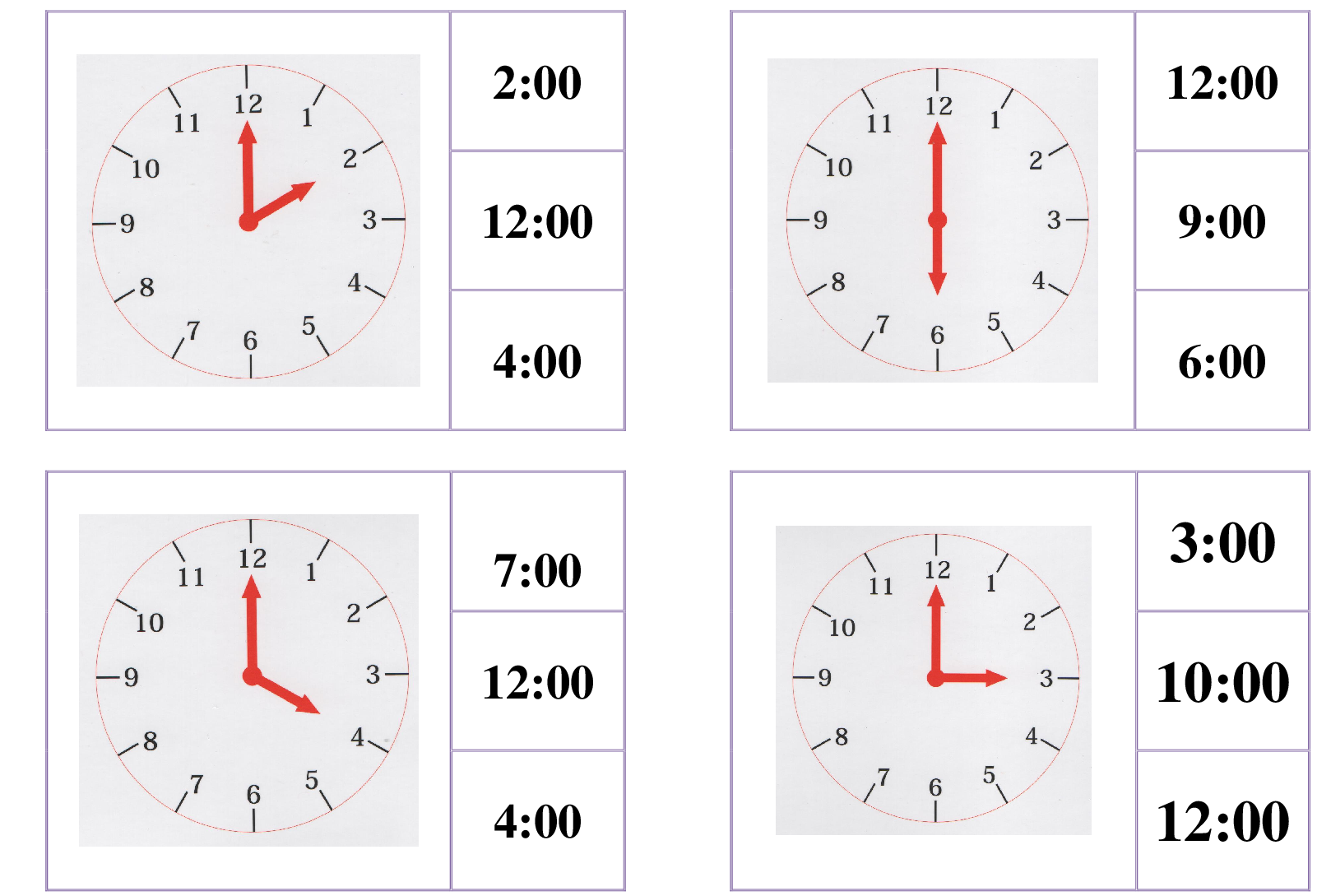 Którą godzinę wskazuje zegar?Rodzicu, pokaż dziecku, która wskazówka wyznacza godzinę na rysunku. Pomóż mu w wycinaniu kartoników, które znajdują się na dole strony. 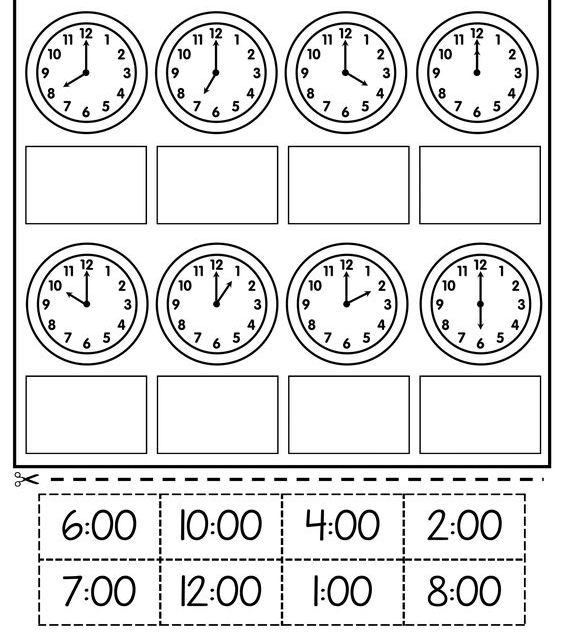 Połącz liczby z kolejnymi dniami tygodnia.Przed rozpoczęciem zadania rodzic wspólnie z dzieckiem powinien wymienić dni tygodnia od poniedziałku do niedzieli, jednocześnie wskazując na palcach ich kolejność. Jeżeli jest taka potrzeba, pomóc mu w poprowadzeniu ręki podczas kreślenia linii.Rozwiąż zadania. Do wykonania zadania będzie potrzebne liczydło, kolorowe koraliki lub patyczki do liczenia.  Rodzic powinien przeczytać dziecku treść zadania. Wspólnie z nim liczyć na głos. Zasugerować dodawanie lub odejmowanie przedmiotów. Napisać ołówkiem działanie, tak aby dziecko mogło poprawić po śladzie.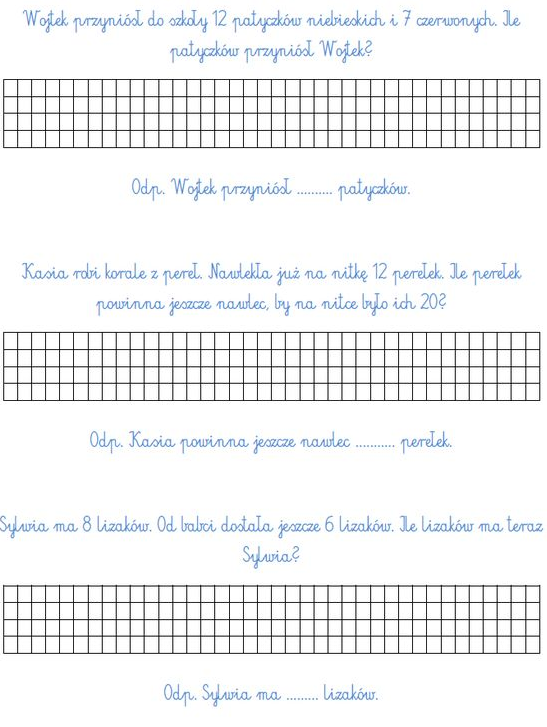 